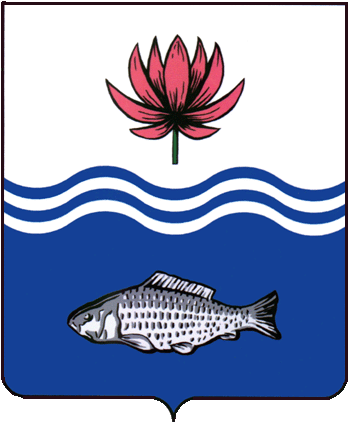 АДМИНИСТРАЦИЯ МО "ВОЛОДАРСКИЙ РАЙОН"АСТРАХАНСКОЙ ОБЛАСТИПОСТАНОВЛЕНИЕО предоставлении Нурхатовой Д.П.в аренду земельного участка для сенокошенияРассмотрев обращение Нурхатовой Динары Пахткалиевны, в соответствии со ст. 22, пп. 19 п. 2 ст. 39.6. Земельного кодекса РФ, администрация МО «Володарский район»ПОСТАНОВЛЯЕТ:1.Предоставить Нурхатовой Динаре Пахткалиевне, 09.09.1979 г.р. (паспорт 12 02 350783, выдан Володарским РОВД Астраханской области 27.03.2002 г., адрес регистрации: Астраханская область, Володарский район, пос. Костюбе, ул. Гагарина, д. 6, кв.2) земельный участок в аренду сроком на 3 (три) года, с кадастровым номером 30:02:000000:580, общей площадью 240000 кв.м. из категории «земли сельскохозяйственного назначения», расположенный вдоль правого берега ер. Ильмаметьев Володарского района Астраханской области, для сенокошения.2. Нурхатовой Динаре Пахткалиевне: 2.1.Заключить соглашение о расторжении договора аренды № 14 от  01.04.2015 г. земельного участка с администрацией МО «Володарский район».2.2. Заключить договор аренды земельного участка с администрацией МО «Володарский район».2.3.Зарегистрировать договор аренды земельного участка в Володарском отделе Управления Федеральной службы государственной регистрации, кадастра и картографии по Астраханской области в течение 30 дней со дня подписания договора аренды.2.4.Ежеквартально вносить причитающийся размер арендной платы в установленные договором сроки.2.5.При перемене места регистрации сообщить в отдел земельных и имущественных отношений, жилищной политики администрации МО «Володарский район».3.Отделу земельных и имущественных отношений, жилищной политики администрации МО «Володарский район» (Беккулова) внести соответствующие изменения в учетную и справочную документацию.4.Постановление администрации МО «Володарский район» от 26.03.2015 г. № 472 считать утратившим силу.5.Контроль за исполнением настоящего постановления оставляю за собой.И.о. заместителя главы по оперативной работе                                                        Н.С. Беккуловаот 23.06.2020 г.N 663